T.C.İSTANBUL ÜNİVERSİTESİ-CERRAHPAŞAMÜHENDİSLİK FAKÜLTESİMADEN MÜHENDİSLİĞİ BÖLÜMÜKALİTE POLİTİKASIKALİTE POLİTİKASIBilimsel ve teknolojik gelişmeler doğrultusunda, iyi bir mesleki ve teknik çalışma ile en üst düzeyde hızlı ve güvenilir hizmet sunmak,Hizmette kaliteyi, kalitede sürekliliği sağlamak,Laboratuvarlarımızda, TS EN ISO/IEC 17025 Deney ve Kalibrasyon Laboratuvarlarının Yeterliliği için Genel Şartlar standardının gerekliliğini karşılayacak düzey ve kalitede hizmet vermek, Hizmet verdiğimiz kişi ve kuruluşların memnuniyeti gözetilerek, müşterilerimize ait gizli bilgilerin kurulmasına yönelik her türlü tedbiri almak ve bu hususta azami hassasiyeti göstermek,Deney hizmetleri verilirken, laboratuvarın yeterliliği, tarafsızlığı ve çalışması ile ilgili olarak güveni azaltacak her türlü iç ve dış ticari, mali ve diğer baskılardan arınmış olarak çalışmak,Deney çalışmaları ile ilgili tüm personelin kalite dökümanlarını öğrenmelerini ve çalışmalarını bu dökümanlarda yazılı politika, usül ve esaslara göre yürütmelerini sağlamak,Laboratuvarlarımızda, TS EN ISO/IEC 17025 standardına göre kurulmuş olan Kalite Yönetim Sistemi’ni tüm çalışanlarımızın katılımı ile etkin ve verimli uygulamak, sürekliliğini sağlamak ve iyileştirmek.Revize NO (İçerik)Değiştirilen MaddelerAçıklama01KapakÜniversite ismi revize edildi.01KapakHazırlayan, Kontrol eden ve onaylayan isim bilgileri çıkarıldı.Revize NO (Form)Değiştirilen Kısımlar01Üstbilgi üniversite adı değiştirildi01Logo değiştirildi.HAZIRLAYANKONTROL EDENONAYLAYANKalite YöneticisiBölüm BaşkanıMühendislik Fakültesi Dekanı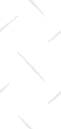 